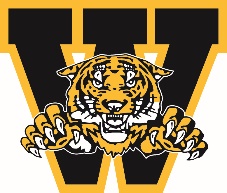                                     WELLAND MINOR HOCKEY ASSOCIATION                                    ANNUAL GENERAL MEETING AWARDS                                                             April 2024ALICE REEVES & GEORGE KODATSKY AWARDAwarded to the person who best contributes his or her time with integrity and dedication to the youth of the community for the betterment of minor hockey.You must be a member in good standing to nominate a person you feel is deserving of this award.  Please complete the form below and submit to Linda Falovo-Atkinson by emailing linda67atkinson@gmail.comNominee’s Name:Team Associated with: Nominated by:Contact #Why are you nominating this individual?  Please give us a brief description and/or overview of why they are deserving.Signature:  ___________________________________________            Date:  ___________________________Deadline for submission March 15, 2024